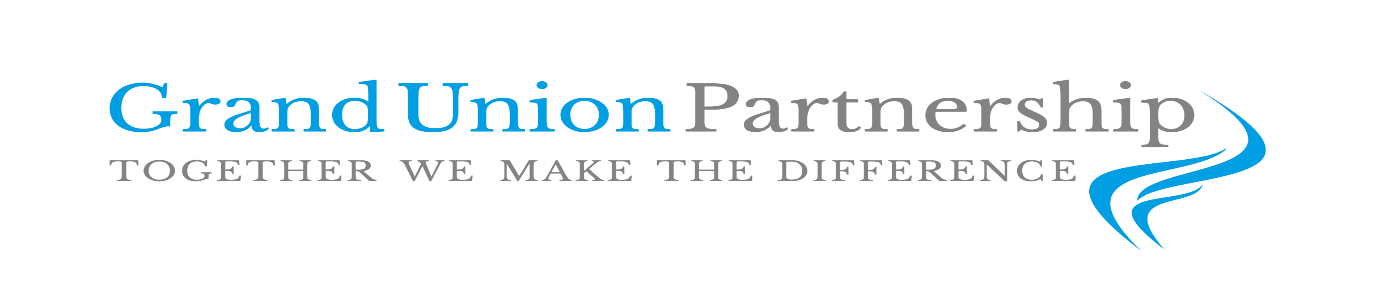 PERSON SPECIFICATIONRECEPTIONIST / ADMIN JUNIORThe school is an equal opportunities employer and is committed to safeguarding and promoting the welfare of children and young people and expects all staff and volunteers to share this commitment. The successful applicant will be expected to undertake an Enhanced DBS check.Essential Desirable Professional Knowledgeand ExperienceAdmin related qualification to NVQ2 level or equivalent experience Working in a school environmentKnowledge of school management information systemProfessional SkillsIT literate with good knowledge of Microsoft OfficeGood telephone mannerAbility to communicate effectively, orally and in writingProfessional Philosophy and CommitmentCommitment to quality and continuous improvementAbility to work under pressureConfidentiality Team orientatedPersonal QualitiesDemonstrate excellent organisational and interpersonal skillsWillingness to undertake further work-related training Willingness to be flexible with working hours to respond to School’s needsThe ability to establish good and productive working relationships with colleaguesEvidence of:Sense of humour and perspective;Enthusiasm;Flexibility;Coolness under pressure;